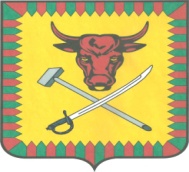 ИЗБИРАТЕЛЬНАЯ КОМИССИЯ МУНИЦИПАЛЬНОГО РАЙОНА «ЧИТИНСКИЙ РАЙОН»ПОСТАНОВЛЕНИЕ17 сентября .                                                                                     № 219Об установлении общих результатов выборовГлавы муниципального образования «Читинский район»В  соответствии с пунктом 30 части 1 статьи 33, частью 20 статьи 83 Закона Забайкальского края от 6 июля . N 385-ЗЗК «О муниципальных выборах в Забайкальском крае», на основании постановления избирательной комиссии муниципального района «Читинский района» №213 от 12 сентября 2018 года «О результатах выборов Главы муниципального образования «Читинский район» избирательная комиссия муниципального района «Читинский район» ПОСТАНОВЛЯЕТ:	1. Установить, что по результатам выборов 9 сентября 2018 года Главой муниципального района «Читинский район» избран Захаров Вадим Анатольевич. 2. Направить настоящее постановление для опубликования в газету «Ингода».3. Разместить настоящее постановление на официальной странице избирательной комиссии муниципального района «Читинский район» в информационно-телекоммуникационной сети «Интернет».Председатель избирательной комиссии                                          А.В. Родина Секретарь избирательной комиссии                                             Т.И. Борисова 